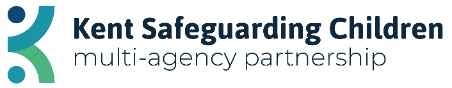 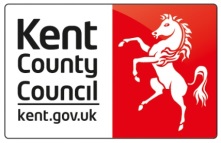 COUNTY LADO SERVICE- CHILDREN’S SAFEGUARDINGLADO REFERRAL FORM – for Parents/CarersPlease note that if you are unsure whether a referral should be made you can call the County LADO Service on 03000 410 888 and ask to speak with the LADO ENQUIRIES OFFICER who would be happy to advise you.Note: To be completed electronically and emailed as a ‘word document only’ to kentchildrenslado@kent.gov.ukDate of referralSection A – only complete form if you can answer ‘Yes’ to Q1 and at least one of the other 4 questionsSection A – only complete form if you can answer ‘Yes’ to Q1 and at least one of the other 4 questionsDoes this person work in the wider children’s workforce in KENT [not  Bromley, Bexleyheath or Medway (Strood, Rochester, Chatham, Gillingham & Rainham)]Has this person met the Harm Threshold:Has this person met the Harm Threshold:Behaved in a way that has harmed a child or may have harmed a child?Possibly committed an offence against or related to a child?Behaved towards a child or children in a way that indicates that he or she would pose a risk of harm to children if they work regularly or closely with them?Behaved in a way that indicates they may not be suitable to work with children?  (includes transfer of risk, risk by association)Section B – Information about youSection B – Information about youSection B – Information about youSection B – Information about youSection B – Information about youSection B – Information about youSection B – Information about youSection B – Information about youSection B – Information about youSection B – Information about youSection B – Information about youSection B – Information about youSection B – Information about youSection B – Information about youSection B – Information about youYour nameYour nameAddressAddressTelephone NumberTelephone NumberEmail address:Email address:Email address:Section C – Information about your ChildSection C – Information about your ChildSection C – Information about your ChildSection C – Information about your ChildSection C – Information about your ChildSection C – Information about your ChildSection C – Information about your ChildSection C – Information about your ChildSection C – Information about your ChildSection C – Information about your ChildSection C – Information about your ChildSection C – Information about your ChildSection C – Information about your ChildSection C – Information about your ChildSection C – Information about your ChildFull name Full name Full name Full name Date of BirthDate of BirthDate of BirthDate of BirthGenderEthnicityDisability (if applicable)Disability (if applicable)Disability (if applicable)Disability (if applicable)Home AddressHome AddressHome AddressHome AddressIs your child known to Children Social Care? If yes, please provide details Is your child known to Children Social Care? If yes, please provide details Is your child known to Children Social Care? If yes, please provide details Is your child known to Children Social Care? If yes, please provide details Section C – Information about the Person you are referring (if more than one person involved, please complete separate forms) 	Section C – Information about the Person you are referring (if more than one person involved, please complete separate forms) 	Section C – Information about the Person you are referring (if more than one person involved, please complete separate forms) 	Section C – Information about the Person you are referring (if more than one person involved, please complete separate forms) 	Section C – Information about the Person you are referring (if more than one person involved, please complete separate forms) 	Section C – Information about the Person you are referring (if more than one person involved, please complete separate forms) 	Section C – Information about the Person you are referring (if more than one person involved, please complete separate forms) 	Section C – Information about the Person you are referring (if more than one person involved, please complete separate forms) 	Section C – Information about the Person you are referring (if more than one person involved, please complete separate forms) 	Section C – Information about the Person you are referring (if more than one person involved, please complete separate forms) 	Section C – Information about the Person you are referring (if more than one person involved, please complete separate forms) 	Section C – Information about the Person you are referring (if more than one person involved, please complete separate forms) 	Section C – Information about the Person you are referring (if more than one person involved, please complete separate forms) 	Section C – Information about the Person you are referring (if more than one person involved, please complete separate forms) 	Section C – Information about the Person you are referring (if more than one person involved, please complete separate forms) 	Full name Full name Full name Date of Birth (if known)Date of Birth (if known)Date of Birth (if known)GenderEthnicityEthnicityDisability (if applicable)Disability (if applicable)Disability (if applicable)Home Address (if known)Home Address (if known)Home Address (if known)Home Address (if known)Home Address (if known)Where does he/she work? Employer’s name and address (including Agency & Voluntary organisations)Where does he/she work? Employer’s name and address (including Agency & Voluntary organisations)Where does he/she work? Employer’s name and address (including Agency & Voluntary organisations)Where does he/she work? Employer’s name and address (including Agency & Voluntary organisations)Where does he/she work? Employer’s name and address (including Agency & Voluntary organisations)Job Title /RoleJob Title /RoleJob Title /RoleJob Title /RoleJob Title /RoleDoes the person have any other contact (through work/volunteering with children. Please provide details if known)Does the person have any other contact (through work/volunteering with children. Please provide details if known)Does the person have any other contact (through work/volunteering with children. Please provide details if known)Does the person have any other contact (through work/volunteering with children. Please provide details if known)Does the person have any other contact (through work/volunteering with children. Please provide details if known)Section D - DETAILS OF THE REFERRALSection D - DETAILS OF THE REFERRALSection D - DETAILS OF THE REFERRALSection D - DETAILS OF THE REFERRALSection D - DETAILS OF THE REFERRALSection D - DETAILS OF THE REFERRALSection D - DETAILS OF THE REFERRALSection D - DETAILS OF THE REFERRALSection D - DETAILS OF THE REFERRALSection D - DETAILS OF THE REFERRALSection D - DETAILS OF THE REFERRALSection D - DETAILS OF THE REFERRALSection D - DETAILS OF THE REFERRALSection D - DETAILS OF THE REFERRALSection D - DETAILS OF THE REFERRALWhat is the nature of the allegation, concern or harm caused or posed by this individual? What is the nature of the allegation, concern or harm caused or posed by this individual? What is the nature of the allegation, concern or harm caused or posed by this individual? What is the nature of the allegation, concern or harm caused or posed by this individual? Has your child been harmed or sustained an injury?Has your child been harmed or sustained an injury?Has your child been harmed or sustained an injury?Is this a historical allegation?Please provide details of your concerns that has led to this referral (please provide as much information as possible including details of any other children involved, injuries/harm suffered, dates and location, details of any witnesses and any actions/decision that have been taken)Date, time and location of Incident:            What has happened?What actions have you taken so far?Please provide details of your concerns that has led to this referral (please provide as much information as possible including details of any other children involved, injuries/harm suffered, dates and location, details of any witnesses and any actions/decision that have been taken)Date, time and location of Incident:            What has happened?What actions have you taken so far?Please provide details of your concerns that has led to this referral (please provide as much information as possible including details of any other children involved, injuries/harm suffered, dates and location, details of any witnesses and any actions/decision that have been taken)Date, time and location of Incident:            What has happened?What actions have you taken so far?Please provide details of your concerns that has led to this referral (please provide as much information as possible including details of any other children involved, injuries/harm suffered, dates and location, details of any witnesses and any actions/decision that have been taken)Date, time and location of Incident:            What has happened?What actions have you taken so far?Please provide details of your concerns that has led to this referral (please provide as much information as possible including details of any other children involved, injuries/harm suffered, dates and location, details of any witnesses and any actions/decision that have been taken)Date, time and location of Incident:            What has happened?What actions have you taken so far?Please provide details of your concerns that has led to this referral (please provide as much information as possible including details of any other children involved, injuries/harm suffered, dates and location, details of any witnesses and any actions/decision that have been taken)Date, time and location of Incident:            What has happened?What actions have you taken so far?Please provide details of your concerns that has led to this referral (please provide as much information as possible including details of any other children involved, injuries/harm suffered, dates and location, details of any witnesses and any actions/decision that have been taken)Date, time and location of Incident:            What has happened?What actions have you taken so far?Please provide details of your concerns that has led to this referral (please provide as much information as possible including details of any other children involved, injuries/harm suffered, dates and location, details of any witnesses and any actions/decision that have been taken)Date, time and location of Incident:            What has happened?What actions have you taken so far?Please provide details of your concerns that has led to this referral (please provide as much information as possible including details of any other children involved, injuries/harm suffered, dates and location, details of any witnesses and any actions/decision that have been taken)Date, time and location of Incident:            What has happened?What actions have you taken so far?Please provide details of your concerns that has led to this referral (please provide as much information as possible including details of any other children involved, injuries/harm suffered, dates and location, details of any witnesses and any actions/decision that have been taken)Date, time and location of Incident:            What has happened?What actions have you taken so far?Please provide details of your concerns that has led to this referral (please provide as much information as possible including details of any other children involved, injuries/harm suffered, dates and location, details of any witnesses and any actions/decision that have been taken)Date, time and location of Incident:            What has happened?What actions have you taken so far?Please provide details of your concerns that has led to this referral (please provide as much information as possible including details of any other children involved, injuries/harm suffered, dates and location, details of any witnesses and any actions/decision that have been taken)Date, time and location of Incident:            What has happened?What actions have you taken so far?Please provide details of your concerns that has led to this referral (please provide as much information as possible including details of any other children involved, injuries/harm suffered, dates and location, details of any witnesses and any actions/decision that have been taken)Date, time and location of Incident:            What has happened?What actions have you taken so far?Please provide details of your concerns that has led to this referral (please provide as much information as possible including details of any other children involved, injuries/harm suffered, dates and location, details of any witnesses and any actions/decision that have been taken)Date, time and location of Incident:            What has happened?What actions have you taken so far?Please provide details of your concerns that has led to this referral (please provide as much information as possible including details of any other children involved, injuries/harm suffered, dates and location, details of any witnesses and any actions/decision that have been taken)Date, time and location of Incident:            What has happened?What actions have you taken so far?Section F – For Office Use onlySection F – For Office Use onlySection F – For Office Use onlySection F – For Office Use onlyLADO Scoping and Overview(To be completed by LADO)LADO Scoping and Overview(To be completed by LADO)LADO Scoping and Overview(To be completed by LADO)LADO Scoping and Overview(To be completed by LADO)Name of allocated LADODoes this referral meet the threshold for LADO procedure?What is the categorisation?(Allegation, Consultation or For information only) Advice given with Rationale around:Immediate safeguardsTriangulation of known information – context, searches, complicating factorsWelfare supportNext steps/sign posting(using the Quality Assurance Practice framework)Search ResultsMOS-YP-SETTING -MOS-YP-SETTING -MOS-YP-SETTING -Liberi ID (MOS)Liberi ID (Child)